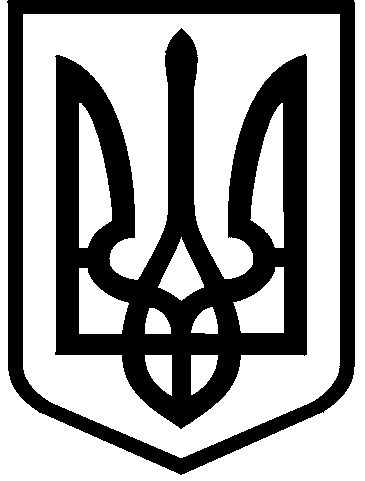 КИЇВСЬКА МІСЬКА РАДАVIII СКЛИКАННЯПОСТІЙНА КОМІСІЯ З ПИТАНЬ ЕКОЛОГІЧНОЇ ПОЛІТИКИ. Київ, вул. Хрещатик, 36  к.1005/1                                  тел.:(044)202-70-76, тел./факс:(044)202-72-31 ____________№_______________До відома зацікавлених осібЗасідання постійної комісії Київської міської ради з питань екологічної політики, яке було заплановане на середу 02.09.2020 о 14.00, перенесено у зв’язку з відсутністю кворуму. 